Publicado en Barcelona el 22/07/2024 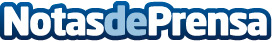 AleaSoft: Los precios de los mercados europeos subieron y la FV registró récords en Portugal y FranciaEn la tercera semana de julio, los precios de la mayoría de los mercados eléctricos europeos subieron respecto a la semana anterior. No obstante, el descenso de precios del fin de semana propició que los incrementos semanales no superaran el 10%. En Portugal se batió el récord histórico de producción fotovoltaica el 16 de julio, mientras que el 18 en Francia se registró la mayor producción con esta tecnología para un mes de julio. Ese día, en Italia se registró la mayor demanda del 2024 hasta el momentoDatos de contacto:Alejandro DelgadoAleaSoft Energy Forecasting900 10 21 61Nota de prensa publicada en: https://www.notasdeprensa.es/aleasoft-los-precios-de-los-mercados-europeos_15 Categorias: Internacional Nacional Sostenibilidad Sector Energético http://www.notasdeprensa.es